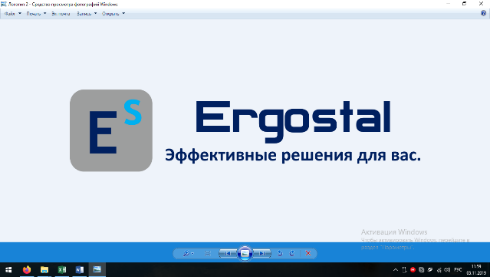 Общество с ограниченной ответственностью «Эргосталь»ОГРН 1196234003250ИНН 6234182244 КПП 623001001Юридический адрес: 390011, Рязанская область, город Рязань, километр 197 километр (Окружная дорога), дом 6. Каб. 1 (обратите внимание, правильно отражать: «километр 197 километр»).Почтовый адрес: 390006, Рязанская область, город Рязань, ул. Лесопарковая, дом 18. оф.101.Тел. 8-909-900-62-12e-mail: sales@ergostal.comГенеральный директор Новиков Сергей Александрович (действующий на основании Устава)Банковские реквизиты:Расчетный счет № 40702810202020002360 в АО «АЛЬФА-БАНК»БИК 044525593Корр. счет 30101810200000000593